חדר בריחה וירטואלי – חותמים על  מגילת העצמאות 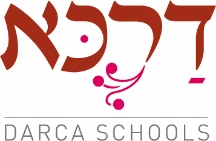 העבירו את הקישור לתלמידים.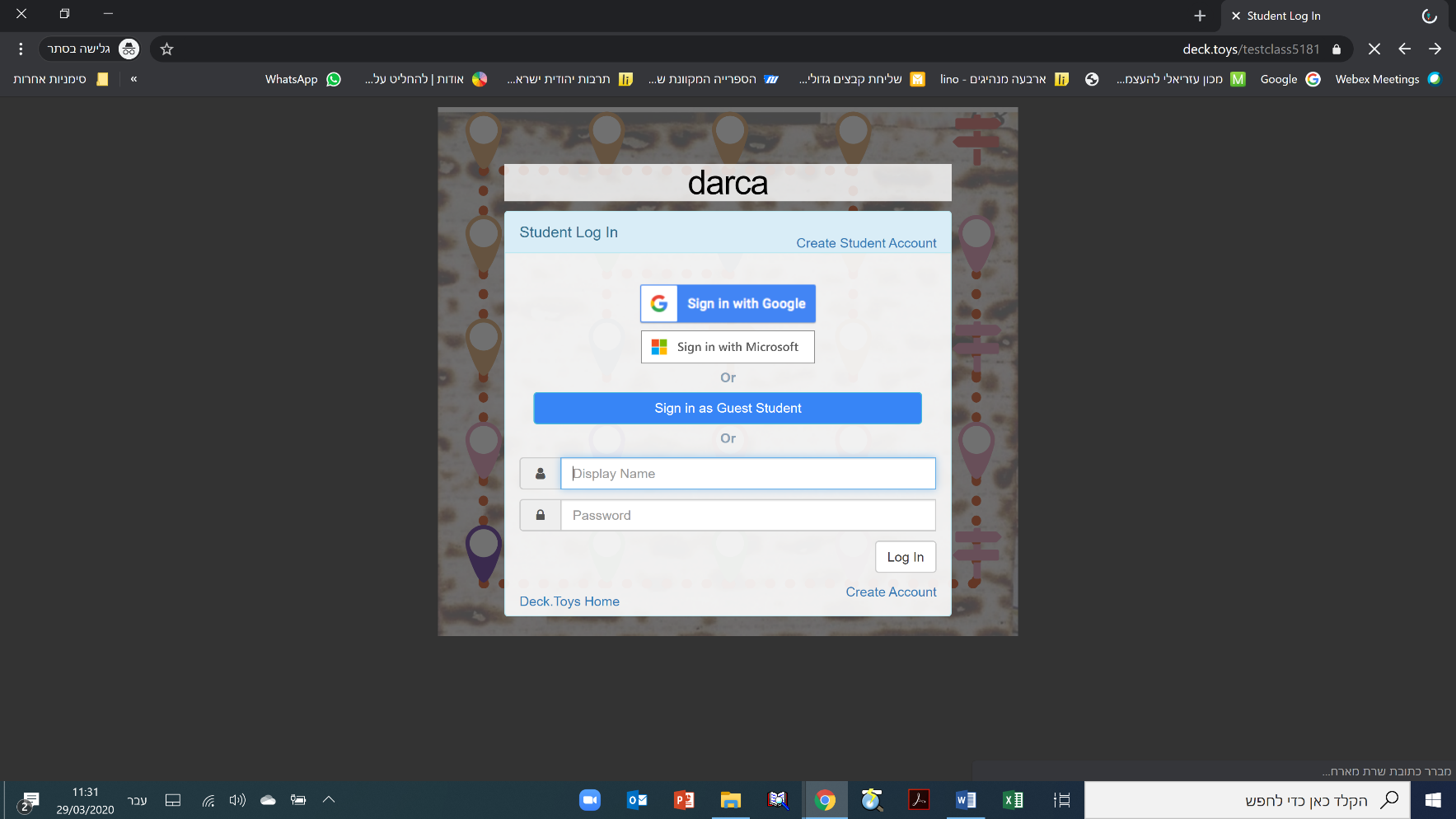 בלחיצה על הקישור  http://deck.toys/darca1מקבלים את החלון הבא:לוחצים  על   Sign in as Guest Studentרושמים שם פרטי  באנגלית ומתחילים למלא את המשימות.אם הצלחתם, המשימה האחרונה מקשרת לדף בוהתלמידים רושמים את פרטיהם להשתתפות בהגרלה .בהצלחה, מאיר אביטןלהלן התשובות למשחק / אין להפיץ לתלמידים, רקע לסייע לתלמידים שנתקעו...הסימןכניסה למשימהמנעול/ תשובהמשימהעיון במשימה מנעול /תשובההחוזההרצלאם תרצו אין זו אגדהחייו של הרצל1949דגל הרצל325דגל כחול לבן7לקראת ההכרזה521הכרזת המדינה1947צילום ההכרזהמבנה המגילה1948חתימה על המגילה5הרשמהדוד בן גוריון 